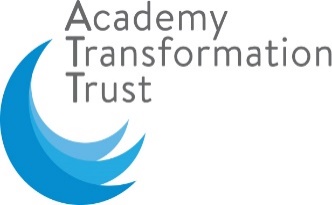 Behaviour PolicySeptember 2021Approved by the Standards and Outcomes Committee of the Trust Board, 3 June 2020Our Vision We have one core purpose:To have the biggest positive impact in the varied communities we serve through ensuring top drawer education for our learners. #TransformingLivesHow do we ensure this across our trust?In all we do we are:Ethical to the core, ensuring that education is always front and centreFutures focused system leaders – never simply followersCollaborative in every endeavourResolutely learner centred.What does this look like across our trust?EducationWe are:Ruthlessly ambitious for all who learn and work with usUnwaveringly inclusive – determined on eradicating barriers to educational successCommitted to excellent teachingDetermined upon academic excellence for all in our communitiesCompassionate, ethical and caring advocates for all in our communitiesOutwardly facing and globally conscious OperationsWe are:Committed to the very best people development and empowermentDetermined to shout loudly and share proudly our successesThe best professional and technical experts (supporting education) in the sectorCommitted to the very best understanding and management of riskFinancialWe are:Providing the best possible public service for the best possible valueDetermined to supplement our public income with shrewd income generationBuilding financially sustainable models of educational improvement in our communitiesDemonstrably efficient in all we doOur valuesWe will work inclusively within our communities, embracing the varied localities we serve while sharing our common vision and values.We will develop the very best leaders of the future, working to improve education and transform lives.We will adhere unwaveringly to the ‘Nolan Principles’ of Public Service, which is made clear in our commitment to Ethical Leadership.Contents										PageStatement of intent								4Legal framework and definitions						5Scope of policy									5Academy curriculum								6Roles and responsibilities							6Classroom behaviour								7Pupils’ conduct outside of the classroom					8Sanctions for poor behaviour							8Use of exclusions								9Use of detention								10Confiscation of inappropriate items						11Power to use reasonable force and right to search pupils			11Seclusion and isolation rooms							12Bullying									12Drugs, tobacco, alcohol and illegal substances					12Weapons									13Mobile phones									13Child protection and safeguarding						13Outside agencies								13Staff training and support							14Record keeping and data protection						14Appendix A - Procedure for rewards						15Appendix B - Procedure for sanctions						16Appendix C – Search and confiscation log					17Statement of IntentWe believe that in order for our pupils/learners to achieve their maximum potential, and to enable effective teaching and learning to take place, the highest standard of behaviour in all aspects of academy life is essential. Each member of staff has responsibility for upholding standards of behaviour in our academies, both within their classroom, around our academy sites and whilst supervising pupils outside of our academies, as well as implementing this policy both fairly and consistentlyWe believe that children and young people’s behaviour and attitudes is intrinsically linked to their success in learning. We focus on developing and promoting positive attitudes and behaviours through high quality teaching, a stimulating learning environment and a culture of praise, recognition and self-discipline. All combine to lead to a rich climate for learning. We believe that teachers manage pupil behaviour most effectively when they are warm but strict. They encourage pupils to be independent while maintaining limits and controls on their actions. Authoritative teachers do not invoke the ‘because I said’ rule; instead they are willing to listen to and take into account the pupil’s viewpoint. Authoritative teachers engage in discussions and debates with the pupil although ultimate responsibility lies with the teacher. In this way, pupils learn how to negotiate and engage in discussion. They understand that their opinions are valued. It is through consistently applying a warm/strict philosophy to behaviour management that pupils are more likely to become socially competent, responsible and autonomous.Our expected standards of behaviour are clearly communicated to pupils, staff and parents in the relevant sections of the ‘Jubilee Way’.Legal framework and definitions1.1	This policy has due regard to statutory legislation, including, but not limited tothe Education and Inspections Act 2006the Health Act 2006the Equality Act 2010the Education Act 2011the Education (Independent School Standards) Regulations 2014the Schools Behaviour (Determination and Publicising of Measures in Academies) Regulations 2012the Immigration Act 2016the General Data Protection Regulation (GDPR)the Data Protection Act 2018School Discipline (Pupil Exclusions and Reviews) (England) Regulations 2012This policy also has due regard to DfE guidance, including, but not limited toBehaviour and discipline in schools 2016Exclusion from maintained schools, academies and pupil referral units (PRUs) in England 2017Scope of this policy2.1	This policy applies to all academy leaders, academy staff (see 2.2 and 2.3) and academy pupils.2.2	Teachers have statutory authority to discipline pupils whose behaviour is unacceptable, who break the academy rules or who fail to follow a reasonable instruction (Section 90 and 91 of the Education and Inspections Act 2006). The power also applies to all paid staff with responsibility for pupils, such as teaching assistants.2.3 	For the purpose of this policy the reference to ‘Teacher’ includes all paid staff responsible for the supervision of pupils. The Principal can limit the power to apply particular punishments to certain staff and/or extend the power to discipline to adult volunteers, for example to parents who have volunteered to help on an academy trip.2.4	For the purpose of this policy the reference to ‘pupils’ includes all learners in our academies.Academy curriculum3.1	The curriculum has a vital role to play in developing pupils’ positive behaviour and attitudes to learning. This includes teaching about mutual respect for all and an understanding of the importance of democracy; the rule of law; individual liberty and tolerance for those with different faiths and beliefs and for those without faith.Pupils are taught what constitutes good behaviour and what the benefits of good behaviour are.Social, emotional and behaviour skills are taught within the curriculum so that this together with our effective wider work supports pupils to be confident, resilient and independent, and to develop strength of character.Teaching styles and approaches to managing behaviour reflect our commitment to the warm-strict philosophy. Pupils respond better to praise and encouragement than punishment.Roles and responsibilities4.1	Staff members willfollow this behaviour policy at all times both inside and outside of the classroommaintain a positive and well-managed learning environmentbe positive ambassadors of our academies at all times, consistently role modelling high expectations through their professional behaviour and conductuse our reward system and hierarchy of sanctions to promote good behaviouruse the rules and consequences outlined in this policy clearly and consistentlydevelop a pupil’s individual potential both inside and outside the classroom recognising and celebrating personal milestonestreat all pupils fairly and equally, seeking to raise their self-esteem and develop to their full potentialundertake comprehensive planning to provide challenging, interesting and relevant lessons, which are appropriate to the age, ability and individual needs of pupilsintervene promptly when they encounter poor behaviour or unexplained absencerecord all behavioural events, both positive and negative, on our management information system, by following the correct reporting procedure and ensure that all records are kept up to dateraise any concerns regarding pupils’ behaviour with the relevant senior members of staff and liaise with them in order to implement effective behaviour managementsupport other members of staff with behavioural issues involving individual pupils or groups of pupilscontact parents/carers regarding their child’s behaviour where necessarymonitor the attitude, effort and quality of pupils’ workprovide specific support for SEN/disabled pupils and vulnerable pupils. Take language and cultural barriers into consideration where pupils have English as an additional languagemake referrals to external agencies where deemed appropriate/advised by other agenciesconsistently develop their understanding of behaviour for learning and relevant techniques as part of their CPD.4.2	Pupils willabide by the Home-Academy Agreement and the Behaviour policy at all timesact as positive ambassadors and representatives of our academies through their exemplary behaviourbe polite and respectful of others in the surrounding communitywork to the best of their ability and effort at all times, completing all the work assigned to themcooperate with other pupils and members of staff in order to create a positive learning environmentbe ready to learn by ensuring regular attendance to all lessons and arriving with the correct equipmentcorrectly present themselves in academy uniformrespect and value the environment and their surroundings, as well as each othernot act in a manner which is disruptive to the learning of othersunder no circumstances put the health and safety of others at risk.4.3	Parents/carers willabide by the Home-Academy Agreement, ensuring the attendance and punctuality of their children, as well as reporting any absencesencourage good behaviour and ensure that their children are ambassadors of our academies at all times by reinforcing our rulesshare any concerns they have regarding their children’s education, welfare, behaviour and life with staff at our academiessupport their children’s independent learningsupport our decisions in relation to behavioural issues, whilst having the right to scrutinise our decisions regarding their children’s behaviourensure that their children correctly present themselves as pupils of our academies, in accordance with the uniform code.Classroom behaviourExpectations and standards for behaviour are clearly displayed in all classrooms.Teaching staff use seating plans and a range of de-escalation techniques to encourage good behaviour and create an effective learning environment.Staff use a range of rewards to reinforce and praise good behaviour as set out in Appendix A -Procedure for Rewards.When a pupil acts in a disruptive manner or ignores instructions given by a staff member, staff follow our procedures for administering sanctions as set out in Appendix B – Procedure for Sanctions.Pupils’ conduct outside of the classroomWhilst using the corridors and surrounding area of our academy buildings, pupils must act in a responsible and respectful manner, as would be expected in a classroom.6.2 	We expect our pupils to show respect for their academy and for their community outside of the academy. Anti-social behaviour within the community is not tolerated and this behaviour policy will be followed whenpupils are taking part in any academy- organised or academy related activitypupils are travelling to or from our academiespupils are wearing academy uniformpupils are in some way identifiable as a pupil at one of our academiespupils’ behaviour could have repercussions on the orderly running of our academiespupils’ behaviour poses a threat to another pupil or member of the publicpupils’ behaviour could adversely affect the reputation of our academies.Sanctions for poor behaviourSanctions are given when a pupil’s behaviour is unacceptable/inappropriate, in order to help them to develop a sense of right and wrong.Sanctions are issued sparingly and only where appropriate; however, if a pupil fails to follow instructions or their behaviour falls below the expected standard, staff members will sanction the pupils in question.In order for a punishment to be lawful, we ensure that the decision to issue a sanction to a pupil ismade by a paid member of staff, or a member of staff authorised to do so by the Principalmade on the academy premises or whilst the pupil is under the charge of a member of staffreasonable, will not breach any other legislation, and will not discriminate on any grounds, such as disability, race, special educational needs and disabilities – as per the Equality Act 2010, in respect to safeguarding pupils with special educational needs and disabilities, and any other equality rights.We recognise our legal duty to prevent pupils with a protected characteristic from being disadvantaged. Our special educational needs coordinator will evaluate a pupil who exhibits challenging behaviour to determine whether they have underlying needs which are currently not being met. Where necessary, support and advice will be sought from specialist teachers, an educational psychologist, medical practitioners and/or others to identify and support special educational needs. When acute needs are identified in a pupil, we will liaise with external agencies and plan support programmes for the pupil. We will work with parents and carers throughout the process and co-create the plan and review it on a regular basis.The issuing of sanctions is recorded, and the consistent use of sanctions is monitored by senior staff.Sanctionsrelate to a specific task or action and will be applied clearlyare issued consistently and fairly, ensuring that the recipient is clear about what they are being reprimanded forreinforce our core values and ethosdo not focus repeatedly on the same issue without progressdo not have a negative effect upon others.The aim of issuing sanctions is to correct the behaviour. Work follows to enhance progress, prevent recurring issues and ensure pupils understand what behaviour was poor and why and what good behaviour looks like in that scenario and why.We always consider whether the behaviour under review gives cause to suspect that a pupil is suffering from, or is likely to suffer, significant harm. Where this may be the case, staff follow our safeguarding policy.We take a graduated response to pupils whose behaviour may be the result of educational, mental health or other needs or vulnerabilities. This response is individualised to meet the needs of the pupil and includes:an assessment to establish a clear analysis of the pupil’s needs, which may include referrals to other agencies or specialistsa plan setting out how the pupil will be supported, which will include consultation with parents/carersthe required action to provide the supportregular reviews to assess the effectiveness of the provision and identify any necessary changes.We consider a pupil’s special educational needs when dealing with their behaviours.Where points 7.7, 7.8 or 7.9 apply the need for multi-agency assessments will be considered where necessary.There is an expectation that, following an incident which requires a pupil to be disciplined by a member of staff, a brief restorative justice meeting between all parties involved will be completed. This improves the relationship between the pupil and member of staff, encouraging tolerance, democracy and mutual respect. Training for this must be provided to ensure the needs of the pupils are met and de-escalation strategies are used appropriately.The full set of sanctions that we use are set out in Appendix B – Procedure for Sanctions.Use of suspensions (fixed period exclusion) and permanent exclusionsOnly the Principal or, in the absence of the Principal, the member of the Senior Leadership Team (SLT) who is acting in that role can exclude a pupil from our academy. The Principal is able to rescind an exclusion up to the time it is put before the relevant committee. An example of where this would be appropriate is where a managed move is brokered after a permanent exclusion has been given.We are aware that off-rolling is unlawful. Ofsted defines off-rolling as“the practice of removing a pupil from the school roll without a formal, permanent exclusion or by encouraging a parent to remove their child from the school roll, when the removal is primarily in the interests of the school rather than in the best interests of the pupil."We are committed to following all statutory exclusions procedures to ensure that every child receives an education in a safe and caring environment.8.4 	The decision to exclude a pupil is a serious one and will only be takenin response to serious or persistent breaches of this policy, andif allowing the pupil to remain in the academy would seriously harm the education or welfare of the pupil or others in the academy.Where a pupil breaches this policy, the Principal may decide that it is appropriate to exclude them for a fixed period of time. This is known as a ‘fixed-term’ exclusion. A fixed-term exclusion is a serious sanction.With regards to persistent breaches of this policy, any decision to exclude permanently will be the final step in a process where a wide range of other strategies have been tried, without success. It is an acknowledgement that we have exhausted all available strategies for dealing with the pupil and will only be used as a last resort.A pupil may be permanently excluded for committing a single serious breach of this policy, even if they have never been in trouble before. Examples of behaviour that constitutes a single serious breach includes, but is not restricted to, assault on another pupil or a member of staff, threat of violence against a member of staff, bringing a knife or other weapon onto academy premises, bringing an illegal substance onto academy premises, whether for personal use or intended for distribution and being found in possession of “prohibited items” listed in 9.2 or banned items. Where a pupil is involved in breaking the law the Police will be informed.Pupils can be excluded for a fixed period or permanently, for behaviour outside of the academy, where their behaviour brings our academy into disrepute or when there is a serious chance the incident may affect academy order and discipline.8.9 	Before deciding whether to exclude a pupil, either permanently or for a fixed period, the Principal willconsider all the relevant facts and evidence, including whether the incident(s) leading to the exclusion were provokedallow the pupil to give their version of eventsconsider if the pupil has special educational needs (SEN) in accordance with the SEN Code of Practice.8.10	All suspensions (fixed period exclusions and permanent exclusions are managed in line with the Department for Education’s latest statutory guidance to the legislation that governs the exclusion of pupils from maintained schools, pupil referral units (PRUs), academy schools (including free schools, studio schools and university technology colleges) and alternative provision academies (including alternative provision free schools) in England.  Use of detentionDetention (including detention outside of academy hours) is used as a sanction in our academies.In setting a detention outside normal academy hours we adhere to the following statutory legislation. A detention can be given on a) any academy day where the pupil does not have permission to be absent; b) weekends - except the weekend preceding or following the half term break; and c) non-teaching days – usually referred to as ‘training days’, ‘INSET days’ or ‘noncontact days’.Whilst parental consent is not required for detentions we do endeavour to be reasonable and take in to account the need to allow for any family commitments which would be considered essential. We therefore aim to notify parents by telephone. Staff will not issue a detention outside of academy hours where they know that doing so would compromise a pupil's safety. When ensuring that a detention outside academy hours is reasonable, staff issuing the detention consider the following points:Whether the detention is likely to put the pupil at risk.Whether the pupil has known caring responsibilities which mean that the detention is unreasonable.Whether the parents ought to be informed of the detention. In many cases it will be necessary to do so, but this will depend on the circumstances. For instance, notice may not be necessary for a short after academy detention where the pupil can get home safely.Whether suitable travel arrangements can be made by the parent for the pupil. It does not matter if making these arrangements is inconvenient for the parent.With lunchtime detentions, staff allow twenty minutes for the pupil to eat, drink and use the toilet.Confiscation of Inappropriate Items10.1	Members of staff are able to confiscate, retain or dispose of a pupil’s property as a punishment, so long as it is reasonable in the circumstances. The law protects them from liability for damage to, or loss of, any confiscated items provided they have acted lawfully. In our academies any items which are confiscated will be held securely in the Principal’s office.  10.2 	Members of staff can exercise their power to search without consent for “prohibited items” includingknives and weaponsalcoholillegal drugsstolen itemstobacco and cigarette papersfireworkspornographic imagesany article that has been or is likely to be used to commit an offence, cause personal injury or damage to property.10.3	Weapons and knives and child pornography are given to the police as soon as reasonably practical.10.4	Other items which are confiscated are returned to the parent of the pupil following a discussion regarding the appropriateness of the item.10.5 	A log is kept to record all confiscated items (see Appendix C).Power to use reasonable force and right to search pupilsMembers of staff have the power to use reasonable force to prevent pupils committing an offence, injuring themselves or others, or damaging property, and to maintain good order and discipline in the classroom.Members of staff can seek pupil consent to search. Force cannot be used to search for these items.The Principal and authorised academy staff may use such force as is reasonable given the circumstances when conducting a search without consent for knives or weapons, alcohol, illegal drugs, stolen items, tobacco and cigarette papers, fireworks, pornographic images or articles that have been or could be used to commit an offence or cause harm. Please refer to our Use of Reasonable Force Policy for further details.Should a pupil refuse to be searched academy staff should first contact the pupil’s parents to request their assistance and if that is not appropriate under the circumstances or the parent is unable to assist, they should call the police and isolate the pupil until such time that the police can carry out the search.There must always be two members of staff present when a pupil is searched and we aim to ensure that at least one of these members of staff is the same gender as the pupil.Staff are permitted to search electronic devices prohibited by academy rules or that they reasonably suspect have been, or are likely to be, used to commit an offence or cause personal injury or damage to property. They may also delete data files if there is a good reason to do so. This includes if they suspect that the data has been, or could be, used to cause harm, disrupt teaching or break academy rules.Staff must give confiscated devices to the police as soon as reasonably practicable where they have reasonable grounds to suspect that they contain evidence related to an offence.Staff are aware that behaviours linked to ‘sexting’ place a pupil in danger and must report any such suspicion immediately in line with our safeguarding policy.We keep a log of any searches that take place, detailing the name of the pupil, the reason, what was or was not found, confirmation that parents have been contacted and that two members of staff were present during the search (See Appendix C).Seclusion, isolation and calm roomsDisruptive pupils can be placed in an area away from other pupils for a limited period, in the Principal's office. We will only ever use isolation that prevents a pupil from leaving a room of their own free will in exceptional circumstances and where the pupil’s safety is at risk by leaving the room.We consider pupil wellbeing before placing a pupil in isolation and have due regard for any safeguarding, pupil welfare and health and safety consideration for each individual.Appendix B – Procedures for Sanctions specifies how long a pupil may be kept in seclusion or isolation following an internal exclusion. Pupils are not kept in isolation for more time than is necessary.It is very important that pupils are given suitable academic work to undertake whilst spending time away from their peers but this time may also afford an opportunity for the pupil to receive counselling and guidance aimed at addressing the issues or changing the behaviours that have led to the seclusion. Pupils in isolation are given time to eat or use the toilet.Pupils with SEND or who are being assessed for additional support or an EHCP need to be supported where they are accessing a different pathway of support, which could include the use of a calm room. A calm room must not be used for the purpose of a sanction. Please see Appendix D for approach and procedures to the setting up and establishment of a calm room or space.BullyingWe take bullying very seriously. Bullying involves the persistent physical or verbal abuse of another pupil or pupils including online and mobile devices. It is characterised by an intent to hurt emotionally and/or physically.We expect our pupils to be involved in developing our anti-bullying policy. Pupils identified as having SEND and mental ill health must be given additional support should they be involved in a bullying situation.Please refer to our Anti-Bullying Policy for further detail about how we endeavour to prevent and deal with bullying.Drugs, tobacco, alcohol and illegal substancesPupils are not allowed to bring tobacco, drugs, alcohol, illegal or ‘legal high’ substances (or any paraphernalia associated with or for the use of these) on to our academy sites.Suspected or actual use of drugs, tobacco, alcohol, illegal or ‘legal high’ substances on the way to and/or from or whilst on our academy sites will result in a serious sanction and could lead to permanent exclusion. This also applies to academy trips and journeys.Supplying drugs, alcohol or illegal substances is a criminal activity and will be reported to the police. It will incur a serious sanction and will usually lead to permanent exclusion.Confiscated drugs and illegal substances are given to the Police as soon as reasonably practicable.Parents are informed of their child’s involvement in any activity related to smoking, drugs, alcohol, illegal or ‘legal high’ substances.WeaponsThe law recognises three categories of offensive weapon:Those where objects are made for use for causing injury to the person. These items are legally classified as ‘offensive weapons per se’ and include flick knives, kitchen knives, butterfly knives, pepper sprays, knuckle dusters and nunchucks.Those where objects are adapted for such a purpose, i.e. to cause injury to a person. This includes items that would otherwise be incapable of causing injury but have been changed so that they now can, for example a sock containing a snooker ball, a sharpened stick or a sharpened snooker cue, or a water pistol filled with acid.Those where objects are not so made or adapted but carried with the intention of causing injury to the person, for example a cup of bleach carried with the intent of throwing it into someone’s face to cause injury, sharpened nail scissors or a baseball bat.We class weapons as anything that has been designed or adapted to inflict harm upon others.Pupils are not allowed to bring weapons or anything that can be used as a weapon on to our academy sites.Suspected or actual use of weapons or anything that can be used as a weapon on the way to and/or from or whilst on our academy sites is a criminal activity and will be reported to the police. It will incur a serious sanction and will usually lead to permanent exclusion. This policy applies to academy trips and journeys.Providing weapons to others is a criminal activity and must be reported to the police. It will incur a serious sanction and could lead to permanent exclusion.Confiscated weapons are given to the police as soon as reasonably practicable.Parents are informed of their child’s involvement in any activity related to weapons.Mobile phonesMobile phones are not allowed to be used by pupils for social activity during the academy day.Whilst we accept that pupils may carry a mobile phone on journeys to and from the academy, they are not to be used on our academy sites at any time unless part of an agreed supervised teacher led activity.17	Child protection and safeguarding17.1	We take the promotion of children’s wellbeing and protection from harm very seriously. Where an allegation is of a safeguarding nature, we have separate procedures in place for managing allegations of abuse against children (see Safeguarding Policy).Outside agencies18.1	Our academy is part of a wider community of support and we work with many outside agencies to support our pupils and help them to thrive and achieve. This additional support will be discussed with parents/carers as early as possible. All referrals will take into consideration the views of parents and where appropriate pupils. 18.2	The SENCO will act in accordance with the policy for SEND. All support programmes will include personal targets/milestones and will be flexible to meet the changing needs of pupils, particularly when programmes are not deemed to be successful. Staff training and supportOur commitment to professional development includes helping teachers and other staff to develop and refine their approaches and strategies for managing and improving pupil behaviour and attitudes.Staff are trained to know that disruptive or unusual behaviour may have an underlying root cause such as a mental health issue or an undiagnosed or unmet educational need. They know who to refer the pupil to for further support.Regular training is provided to newly qualified teachers, support staff and others who have been identified as requiring additional behaviour intervention techniques as part of individual staff development needs.Record keeping and data protection20.1 	We keep a record of incidents of misbehaviour and positive behaviour.20.2	We keep a record of incidents of rewards and sanctions. We ensure that rewards and sanctions are distributed fairly and analyse this byGenderEthnicityEALPupil premiumSENDDisabilityAgeReligionSexualityChildren Looked After.We monitor 20.1 and 20.2 above to provide regular information on how effectively this behaviour policy is working.All records relating to behaviour and discipline are processed and stored in accordance with the requirements of our data protection policy.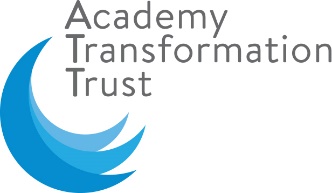 Appendix A Procedure for RewardsJubilee Academy Behaviour CharterIn order to create a positive school culture, all staff must positively reinforce appropriate behaviour.The Jubilee Academy team will follow this charter encouraging a positive approach to behaviour management, by using a system of rewards and consequences therefore achieving a balance between recognition, responsibility and trust.Roles and ResponsibilitiesAll staff and pupils are encouraged to promote positive attitudes to learning and behaviour.PupilsPupils are expected to:Take responsibility for their own behaviour and learning and have high aspirationsBe role models in caring, sharing ethos of our school and respect and display the values and attitudes to learning we promote in school.Be respectful of each other, adults and the environment.Attend school in the correct uniformKnow and understand the rules, rewards and consequences of their choices and actions.Adults in schoolThe class teacher is responsible for the management of the behaviour of their class, using the systems detailed in this policy.  Teachers will achieve this by:Being calm, good humoured, having high expectations for the good behaviour of all children in school  and believing they all are capable of making the right choice.Treating all children equally and showing concern and respect for them.Making time to respond to children according to their needs.Work with pupils to make rules clear and implement them firmly, but fairly with sensitivity.Using praise rather than criticism to guide.Take part in the caring, sharing ethos of our school and respect and display the values we promote in school.Record and refer incidents when appropriate. Be mindful that behavior can be a sign of a safeguarding issues either for an individual or through peer on peer abuse. Where there is a safeguarding concern follow the safeguarding process. SLT Oversee the implementation of the behavior strategy.Review class and lunchtime behavior logs weekly, looking for patterns, trends and significant changes. Track behavior and report.Tackle trends through assemblies and input into PSHE curriculum. Support extreme behavior incidentsBe visible around school.Decide when exclusions are required and liaise with governing bodyRewardsAll adults around school will be able to reward points as our expectation is that behaviour is exceptional.Class Dojo - Children will receive Dojo points for showing positive learning behaviours in line with the point system. Each child and their parent/carer will be given an individual login this will help to further develop lines of communication between home and school. Children will be encouraged to self- manage their behaviour and will keep a personal record of their points earned on Dojo. Verbal/Non-verbal praise – personal, one-to-one, group and/or whole class, smile, thumbs up etcContact home – If a child shows exceptional or improved behaviour in school, or makes a great effort or improvement with class work.Celebration assemblyClass rewards ConsequencesOur behaviour policy and class rules are displayed prominently in all classrooms.The intention is to discourage unwanted, unacceptable behaviour and  encourage  children to aim high and go for gold through making positive choices,  behaving in an acceptable way and increasing on-task performance.Our consequences are not designed to humiliate or embarrass a pupil. We want them to progress academically and socially and work together with their peers and staff. The consequences should be calmly and consistently applied in a manner that avoids confrontation, loss of control by the adult or humiliation of the child.The following consequences, ranked in order of severity, are to be followed through if a child breaks the rules or displays unacceptable behavior.A reminder of appropriate behaviour ( a ‘chance’ to make the right choice regarding their behaviour)  The teacher decides on the consequence according to the set consequences.Where persistent behavior occurs or a serious incident a member of SLT will be called and a team around the child meeting arranged with the parents and child. We will also refer to the exclusion policy. Please see this policy for further information regarding exclusions. This could include internal exclusion from class, temporary or permanent external exclusions. Set ConsequencesPositive Handling / reasonable forceWhere a pupil’s behavior causes a safeguarding issue for themselves, another pupil or a member of staff. Adults may need to use reasonable force in order to prevent harm or damage.The use of reasonable force is always the last option where other strategies have not de-escalated the situation. Where reasonable/ positive handling has been used staff / witnesses will record this and the record will be shared via CPOM’s. All cases of positive handling reasonable force will be discussed by SLT and an individual pupil risk assessment should be undertaken to review strategies for the future.As part of the Jubilee Academy family, I promise to:Take responsibility for my own behaviour and learning and have high aspirations.Be a role model and display the values and attitudes to learning we promote in school.Be respectful of each other, adults and the environment.Attend school in the correct uniform.Know and understand the rules, rewards and consequences of my choices and actions.Should the behaviour be teacher led or leadership lead?Teacher                                                                                                        Leader               So what now?												So what now?Appendix B – Procedures for SanctionsSee Behaviour Charter Above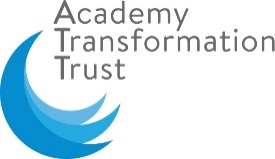  Appendix C – Search and Confiscation Log ReviewedDecember 2021Next review deadline:September 2023StatutoryExecutive Lead at ATT:Education directorsAssociated documents:Uniform CodeMobile Phone ProcedureThe Jubilee WayLinks to:Safeguarding PolicyE-Safety PolicyAnti-Bullying PolicySocial Media PolicyCurriculum PolicyReasonable Force PolicyCode of ConductHome-Academy AgreementData Protection Policy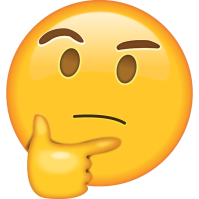 Think about itLow level disruption for example: Distracting others Rocking on chairsTalking over someoneNot working to the best of your abilityNot cooperating with othersNot moving safely or calmly around schoolNot being in the correct uniform Teacher responsibilityReminder of expected behaviours Child to work at somewhere else within the classroom Child moved to partner class to complete work Contact home. Any after-school clubs to be missed. Incident recorded completed.Internal exclusion- including break  and lunchtimes,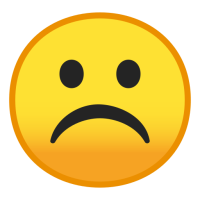 SLT contactRepeated behaviourName calling or unkindnessTaking or damaging propertyBeing disrespectful or rudeNot following an adult instructionsRepeated yellow behaviour  SwearingFightingLeaving class without permissionIntimidating othersBullying RacismBreaking bubble and risking H & SSeek immediate assistance from SLT/ Pastoral lead. 1 Red dojo givenIncident record completed. Team around the child meeting.Possible reference to exclusion policy.Individual behaviour planIndividual behaviour reportDatePupil NameSearchY/NReason for searchSearched by(Confirm 2 members of staff)List Item(s) found or state nothing foundList items confiscated Confiscated by?Where are the items stored?Police informedDate/time and by whomParent informed?Date/time and by whomDate Item returned or if collected – who by.